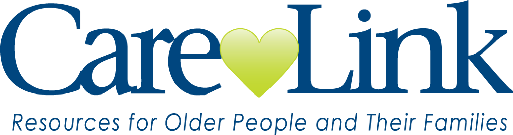 Employee:			Employer:		Date of Injury:	I have been informed of my rights under the Arkansas Workers’ Compensation Act. I have chosen not to pursue under workers’ compensation or to seek the medical treatment from my employer’s designated hospital/physician at the time. Employee’s Signature:	__________________________________________________________Print Name Here	___________________________________________________________Witness	___________________________________________________________Date:		_____________________